February 23-March 1, 2014  TAKE-HOME ACTIVITY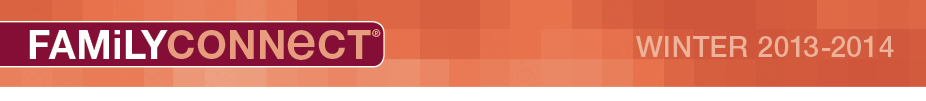 Jesus Blesses the ChildrenWEEK13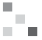 Bible PointEveryone is important to Jesus.Key Verse“Let the little children come to me, and do not hinder them, for the kingdom of God belongs to such as these” (Mark 10:14).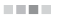 Sneak PeekDon’t miss next week when we discover that we pray to God.We learned this week how the disciples tried to stop people from bringing their children to Jesus. When Jesus saw this, he got angry with the disciples and told them that unless they became like children, they would never enter heaven. Then Jesus took the children in his arms and blessed them, showing how important children are to him (Mark 10:13-16). Strengthen your family’s faith learning and growth at home with this easy idea.ParentsTalk to your children about how much you love them and how important they are to you. You might even share with your children some details surrounding their births. For example, you might tell your children what you were thinking and feeling the first time you saw them. Or you might share about the moment you were proudest of each child. Then talk with your children about how important they are to God. Let them know that God loves them and cares for them a million times more than you ever can. Encourage your kids to talk about what it means to them to know they’re loved that much.PrayGod, thank you for showing us how much you love and care for children. Thank you for proving to each of us how important we are to you by sending your only Son to die for us. Please remind us each day that we matter to you. In Jesus’ name, amen.Our family thanks God for:Our family talks to God about: